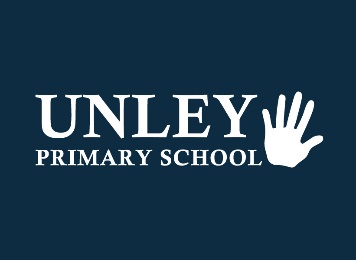 UNLEY PRIMARY SCHOOL SOCCER INFORMATION 2023School Name:			Unley Primary SchoolAddress:			222 Wattle Street, Malvern  SA  5061Sports Coordinator:		Katarina BaricMobile:				0476 373 358Email:				upssports@unleyps.com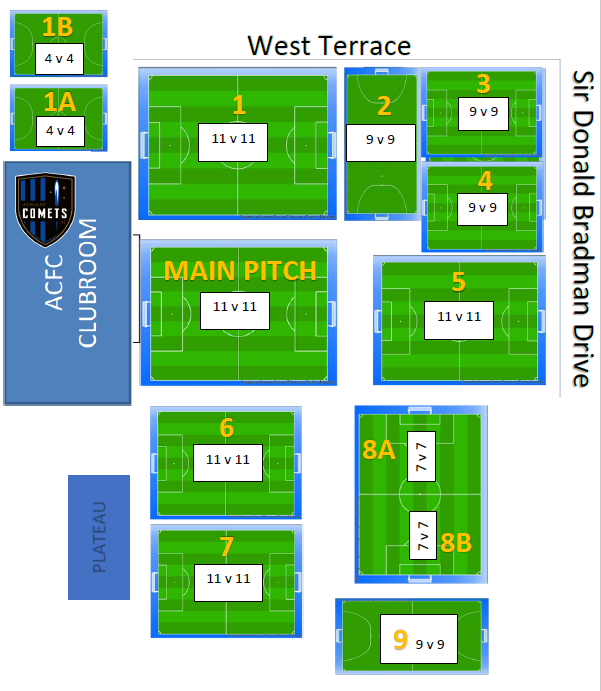 TEAMHOME GAME TIMESVENUEUnder 8 (White)9:00 amEllis Park – Field 8AUnder 9 (White)10:15 amEllis Park – Field 8AUnder 9 (Green)10: 15amEllis Park – Field 8BUnder 10 (Blue)9:00 amEllis Park – Field 8BSenior (Red)9:00 amEllis Park – Field 9Senior (Green)10:15 amEllis Park – Field 9